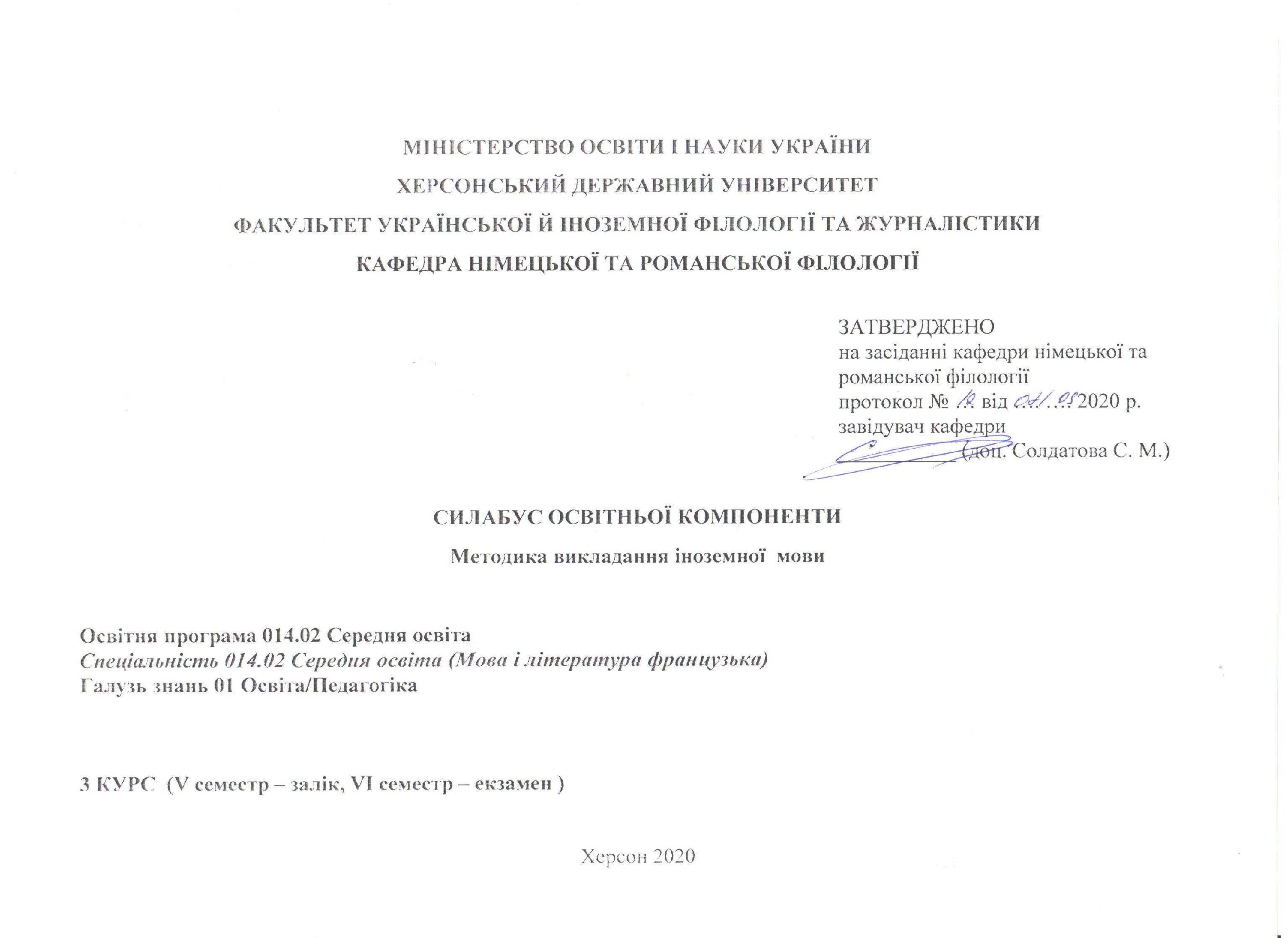 1.Анотація до курсу: навчальна дисципліна розрахована на цикл лекційних та практичних занять для створення у студентів теоретичної бази процесу навчання мови; ознайомленння студентів з найбільш відомими напрямками в методиці, системами і методами, формами і засобами навчання іноземних мов.2. Мета та цілі курсу: забезпечення системних знань та теоретичної бази, що розкриває закономірність процесу навчання іноземної мови.3.Компетентності та програмні результати навчання: Загальні компетентності:ЗК 1. Знання та розуміння предметної області та розуміння професійної діяльності.ЗК 2. Здатність діяти на основі етичних міркувань (мотивів), діяти соціально відповідально та свідомо.ЗК 3. Здатність свідомо визначати цілі власного професійного й особистісного розвитку, організовувати власну діяльність, працювати автономно та в команді.ЗК 4. Здатність до пошуку, оброблення, аналізу та критичного оцінювання інформації з різних джерел, у т.ч. іноземною мовою.ЗК 5. Здатність застосовувати набуті знання та вміння в практичних ситуаціях.ЗК 6. Здатність вчитися і оволодівати сучасними знаннями.ЗК 7. Здатність до письмової й усної комунікації, що якнайкраще відповідають ситуації професійного і особистісного спілкування засобами іноземної та державної мов.ЗК 8. Здатність проводити дослідницьку роботу, визначати цілі та завдання, обирати методи дослідження, аналізувати  результати.ЗК 9. Здатність виявляти, ставити та вирішувати проблеми  з відповідною аргументацією, генерувати нові ідеї.ЗК 10. Здатність критично оцінювати й аналізувати власну освітню та професійну діяльність.ЗК 11. Здатність використовувати інформаційно-комунікаційні технології в освітній і професійній діяльності.Фахові компетентності:ФК 2. Здатність реалізовувати сучасні підходи до організації та здійснення освітнього процесу згідно з вимогами педагогіки, психології, вікової фізіології й валеології, а також відповідно до норм безпеки життєдіяльності.ФК 3. Здатність формувати в учнів предметні компетентності, застосовуючи сучасні підходи, методи й технології навчання іноземної мови та світової літератури.ФК 4. Здатність здійснювати об’єктивний контроль і оцінювання рівня навчальних досягнень учнів з іноземної мови та світової літератури.  ФК 5. Здатність до критичного аналізу, діагностики та корекції власної педагогічної діяльності з метою підвищення ефективності освітнього процесу. ФК 6. Здатність здійснювати професійну діяльність українською та іноземною мовами, спираючись на знання організації мовних систем, законів їх розвитку, сучасних норм їх використання.ФК 7. Здатність використовувати потенціал полілінгвальної підготовки для ефективного формування предметних компетентностей учнів.ФК 8. Здатність використовувати досягнення сучасної науки в галузі теорії та історії англійської мови, теорії та історії світової літератури та культури у процесі навчання. ФК 10. Здатність інтерпретувати й зіставляти мовні та літературні явища, використовувати різні методи й методики аналізу тексту.ФК 11. Здатність взаємодіяти зі спільнотами (на місцевому, регіональному, національному, європейському й глобальному рівнях) для розвитку професійних знань і фахових компетентностей, використання перспективного практичного досвіду й мовно-літературного контексту для реалізації освітніх цілей.Програмні результати навчання:ПРН 2. Знання сучасних філологічних й дидактичних засад навчання іноземної мови та світової літератури та вміння творчо використовувати різні теорії й досвід (вітчизняний,  закордонний) у процесі вирішення професійних завдань.ПРН 3. Знання державного стандарту загальної середньої освіти, навчальних програм з іноземної мови та світової літератури для ЗНЗ та практичних шляхів їхньої реалізації в різних видах урочної та позаурочної діяльності.ПРН 4. Знання та вміння використовувати сучасні форми, методи й способи контролю й оцінювання рівня навчальних досягнень учнів з іноземної мови та світової літератури. ПРН 5. Знання правових та етичних норм, які регулюють відносини між людьми в професійних колективах.ПРН 6. Знання сучасних підходів до організації та здійснення освітнього процесу згідно з вимогами педагогіки, психології, вікової фізіології й валеології, екології.ПРН 7. Застосування сучасних методик й технологій (зокрема інформаційні) для забезпечення якості освітнього процесу в загальноосвітніх навчальних закладах. ПРН 8. Уміння аналізувати, діагностувати та корегувати власну педагогічну діяльність з метою підвищення ефективності освітнього процесу. ПРН 9. Знання мовних норм, соціокультурної ситуації розвитку української та іноземних мов, що вивчаються, особливості використання мовних одиниць у певному контексті, мовний дискурс художньої літератури й сучасності.  ПРН 10. Здатність використовувати знання й уміння з теоретичної граматики, теоретичної фонетики, лексикології, стилістики для іншомовного комунікативного спілкування англійською мовою.ПРН 11. Володіння комунікативною мовленнєвою компетентністю з української та іноземних мов (лінгвістичний, соціокультурний, прагматичний компоненти відповідно до загальноєвропейських рекомендацій із мовної освіти), здатність удосконалювати й підвищувати власний компетентнісний рівень у вітчизняному та міжнародному контексті.  ПРН 13. Уміння працювати з теоретичними та науково-методичними джерелами (зокрема цифровими), видобувати, обробляти й систематизувати інформацію, використовувати її в освітньому процесі. ПРН 14. Використання гуманістичного потенціалу рідної й іноземних мов і світової літератури для формування духовного світу юного покоління громадян України.  ПРН 15. Здатність учитися впродовж життя і вдосконалювати з високим рівнем автономності набуту під час навчання  кваліфікацію. ПРН 16. Здатність аналізувати й вирішувати соціально та особистісно значущі світоглядні проблеми, приймати рішення на  підставі  сформованих  ціннісних орієнтирів, визначати власну соціокультурну позицію в полікультурному суспільстві, бути носієм і захисником  національної культури. ПРН 17. Знання вимог до безпеки життєдіяльності й готовність  до охорони життя й здоров’я учнів в освітньому процесі та позаурочній діяльності.Обсяг курсу на поточний навчальний рікОзнаки курсуТехнічне й програмне забезпечення/обладнання: ноутбук, проєктор  Політика курсу: відвідування лекційних та практичних занять (неприпустимість пропусків, запізнень ); правила поведінки на заняттях (активна участь, виконання необхідного мінімуму навчальної роботи) відповіді на питання лекційного та практичного блоків, написання та захист рефератів з тематики курсу, підготовка презентацій на зазначену тематику з метою формування фахових компетентностей здобувачів. При організації освітнього процесу в Херсонському державному університеті студенти та викладачі діють відповідно до: Положення про самостійну роботу студентів http://www.kspu.edu/About/DepartmentAndServices/DAcademicServ.aspx); Положення про організацію освітнього процесу (http://www.kspu.edu/About/DepartmentAndServices/DAcademicServ.aspx); Положення про проведення практики студентів (http://www.kspu.edu/About/DepartmentAndServices/DAcademicServ.aspx); Положення про порядок оцінювання знань студентів (http://www.kspu.edu/About/DepartmentAndServices/DAcademicServ.aspx); Положення про академічну доброчесність (http://www.kspu.edu/Information/Academicintegrity.aspx); Положення про кваліфікаційну роботу (проєкт) студента (http://www.kspu.edu/About/Faculty/INaturalScience/MFstud.aspx); Положення про внутрішнє забезпечення якості освіти (http://www.kspu.edu/About/DepartmentAndServices/DMethodics/EduProcess.aspx); Положення про порядок і умови обрання освітніх компонент/навчальних дисциплін за вибором здобувачами вищої освіти   (http://www.kspu.edu/About/DepartmentAndServices/DMethodics/EduProcess.aspx) Схема курсу9. Система оцінювання та вимоги:  участь у роботі впродовж семестру/екзамен/Модуль 1. Система навчання іноземної мови - 15 балівМодуль 2. Навчання іншомовного матеріалу - 15 балівМодуль 3. Навчання іншомовного спілкування - 15 балівМодуль 4. Організація та забезпечення процесу навчання іноземної мови в ЗЗСО - 15 балівЕкзамен: 40 балівКритерії Вид контролю: поточний.Методи контролю: спостереження за навчальною діяльністю студентів, усне опитування, конспект. Під час роботи у руслі чотирьох модулів студент отримує 60 балів. Екзамен – 40 балів.Загалом – це 100 балів.Контроль знань і умінь студентів (поточний і підсумковий) з дисципліни «Методика викладання іноземної мови» здійснюється згідно з кредитно-трансферною системою організації освітнього процесу. Рейтинг студента із засвоєння дисципліни визначається за 100 бальною шкалою. Він складається з рейтингу з навчальної роботи, для оцінювання якої призначається 60 балів і 40 балів (40 балів – відповідь на екзамені) Критерії оцінювання знань та умінь здобувачів вищої освіти на   екзамені:Відмінно (90-100 балів) – Студент вміє чітко і зрозуміло, аргументовано висловити свою позицію щодо проблеми як теоретичного так і практичного плану. Вільно володіє понятійним апаратом. Методично правильно застосовує здобуті теоретичні знання у всіх видах усної та писемної діяльності. Не допускає помилок в усному та писемному мовленні.Добре (74-89 балів) – Студент вміє аргументовано висловити свою точку зору, аналізує матеріал, який пропонується для роботи, володіє понятійним апаратом на достатньому рівні. Але у відповіді висвітлює не всю проблематику, порушує логіку відповіді, має ряд помилок мовленнєвого плану.Задовільно (60-73 балів) – Студент володіє понятійним апаратом не на достатньому рівні, має прогалини в знаннях теоретичного плану, пояснює мовні явища на побутовому рівні, допускає значну кількість помилок у відповіді, відповідь не має чіткої логічної структури.Незадовільно (35-59 балів) – Студент не володіє термінологією, словниковий запас обмежений, знання мають фрагментарний характер, не вміє навести жодного прикладу, не вміє висловити свою точку зору на поставлене запитання.Незадовільно (1-34 балів) – Студент повністю не засвоїв навчальний матеріал з курсу, не володіє як теоретичним, так і практичним матеріалом. Критерії оцінювання знань, умінь та навичок здобувачів вищої освіти для заліку.Відмінно (90-100 балів)Студент має  ґрунтовні  та міцні знання теоретичного матеріалу в заданому обсязі. Володіння теоретичним матеріалом з методики викладання іноземної мови, постійно підкріплює наведенням прикладів, вміє вільно виконувати практичні завдання, передбачені навчальною програмою; досконало опрацьовує матеріал основної та додаткової літератури;  виявляє креативність у розумінні і творчому використанні набутих знань та умінь.Добре (74-89 балів) Студент демонструє повні, систематичні знання із дисципліни, Володіння теоретичним матеріалом з методики викладання іноземної мови, підкріплює наведенням прикладів, успішно виконує практичниі завдання, добре засвоює матеріал основної та додаткової літератури, має здатність до самостійного поповнення та оновлення знань.  У відповіді студента наявні незначні  граматичні помилки.Задовільно (60-73 балів) Студент володіє знаннями основного навчального матеріалу в обсязі, достатньому для подальшого навчання і майбутньої фахової діяльності, має поверхову обізнаність з основною і додатковою літературою, передбаченою навчальною програмою; можливі суттєві помилки у виконанні практичних завдань, але студент спроможний усунути їх і пояснити із допомогою викладача.Незадовільно (35-59 балів) Відповідь студента під час відтворення основного програмного матеріалу поверхова, фрагментарна, що зумовлюється початковими уявленнями про предмет вивчення, відсутня обізнаність з додатковою літературою. Виконуючи практичні завдання студент допускає велику кількість помилок, які він не в змозі самостійно виявити і пояснити. Таким чином, оцінка «незадовільно» ставиться студентові, який неспроможний до навчання чи виконання фахової діяльності після закінчення ВНЗ без повторного навчання за програмою відповідної дисципліни. Критерії оцінювання презентації залікового фрагменту урокуВідмінно (90-100 балів) отримують  студенти з мінімальною кількістю граматичних помилок у мовленні, здатних створювати яскраві образи, розкривати підтекст висловлень. Студенти використовують на занятті різні види активізації мовленнєвої діяльності: ігри, наочність, роздавальний матеріал, питально-відповідну систему роботи,   побудовану на елементах проблемного навчання. План проведення заняття має логічну послідовність завдань. У ході заняття використовуються матеріали з різних галузь знань. Хід заняття відрізняється помірним темпом. Допущені студентами помилки виправляються й іноді коментуються в залежності від їхньої складності і значення.  Добре (74-89 балів) отримують студенти з досить правильним  професійним мовленням, але наявністю пауз у мовленні при зіткненні з неочікуваною ситуацією. Їх дії є не завжди доцільними (завдання не залучали всіх студентів до активної діяльності). Перехід від одного виду діяльності до іншого викликає іноді труднощі.  Їх реакція на поведінку групи є повільною, вони збиваються при виконанні незапланованих дій, але все ж продовжують вести заняття згідно з наміченим планом. Задовільно (60-73 балів) отримують студенти, які у граматичному плані роблять грубі помилки при формулюванні  завдань-стимулів (помилкова побудова наказової форми сильних і зворотних дієслів),  при побудові складних синтаксичних конструкцій, при узгодженні часів). У лексичному плані спостерігається перекладний характер мовлення у процесі пояснення, повтори однотипних мовних конструкцій. У стилістичному – відсутність експресивної лексики, фразеологічних зворотів, порівнянь.Студенти будують епізод заняття з хаотичною послідовністю завдань, проводять монотонно, використовують обмежений лексичний набір фраз. Запропонована система вправ відрізняється репродуктивними завданнями, спрямованими на відтворення почутого чи прочитаного. У процесі введення нового матеріалу «вчитель» обмежується переважно усним поясненням матеріалу.  Незадовільно (35-59 балів) отримують студенти, у яких рівень сформованості професійного мовлення, відповідність педагогічної поведінки, психологічна реакція на поведінку групи, методи, форми, прийоми проведення заняття не є достатніми для проведення фрагменту. Незадовільно (1-34 балів) отримують студенти, у яких рівень сформованості професійного мовлення, методи, форми, прийоми проведення заняття не сформовані.Критерії оцінювання знань, умінь та навичок здобувачів вищої освіти усної відповіді:Критерії оцінювання знань письмового завдання:10. Список рекомендованих джерел (наскрізна нумерація)Базова література:Державна національна програма «Освіта» Україна ХХІ століття. К.: Райдуга, 1994.Держаний освітній стандарт з іноземної мови (загальна середня освіта) V-ІХ класи / керн.автор.кол-ву С.Ю.Ніколаєва) К.: Ленвіт, 1998.Маслыко Е.А.,  Бабинская П.К. Настольная книга преподавателя иностранного языка.  Минск: Вышейшая школа, 2004.  407 с. Ніколаєва С.Ю. Методика навчання іноземних мов у середніх навчальних закладах.  Київ, 2002.  328 с.Ніколаєва С.Ю. Практикум з методики навчання іноземних мов у середніх навчальних закладах.  К., 2002.Ніколаєва С.Ю. Сучасні технології навчання іноземних мов у загальноосвітніх і вищих навчальних закладах.  Київ: Ленвіт, 2015.  444 с. Панова Л.С., Андрійко І.Ф., Тезікова С.В., Потапенко С.І., Чекаль Г.С. Методика навчання ІМ у загальноосвітніх навчальних закладах.  К.: Академія, 2010.  328с. Допоміжна Бігич О.Б., Бориско Н.Ф., Борецька Г.Е. Методика навчання ІМ і культур.  Київ: Ленвіт, 2013.  590 с.Бігич О.Б., Бориско Н.Ф., Борецька Г.Е. Методика формування міжкультурної іншомовної комунікативної компетенції: Курс лекцій. Київ: Ленвіт, 2010.  322 с.Голотюк О.В.  Педагогічне застосування кліпів як аудіовізуального засобу навчання на уроках французької мови  // Педагогічні науки: [зб. наук. праць / ред. Барбіна Є.С. та ін.].   Вип. 49.  Херсон: Вид-во ХДУ, 2008.   С. 344-352.Голотюк О.В.  Розвиток монологічного мовлення студентів  V курсу на уроках французької мови з теми «Екологія» // Педагогічні науки: Зб. наук. пр.    Вип. 60.  Херсон: Вид-во ХДУ, 2013. С. 256-260.Голотюк О.В.  Особливості аудіювання у ВНЗ // Педагогічні науки: Зб. наук. пр.   Вип. 64.  Херсон: Вид-во ХДУ, 2013.   С. 220-225.Голотюк О.В. Аналітичне читання як ефективний засіб патріотичного виховання студентів на уроках французької мови // Педагогічні науки: Зб. наук. пр.    Вип. 69.  Херсон: Вид-во ХДУ, 2016.  С. 77-80.  Голотюк О.В.  Стилістичний аналіз художнього тексту як одна із ефективних форм роботи на уроках французької мови у ВНЗ // Педагогічні науки: Зб. наук. пр.    Вип. LXXIY  Херсон: Вид-во ХДУ, 2017.  С.105-109Голотюк О.В. Використання аудіовізуальних технологій на заняттях з мовної практики // Педагогічний альманах: Зб. наук. пр.  Вип. 36.  Херсон: КВНЗ «Херсонська академія неперервної освіти», 2017.  С.134-140.Голотюк О.В. Формування лексичної компетенції у роботі з аутентичним художнім фільмом на практичних заняттях з французької мови за темою «Сучасне французьке кіно» // Матеріали  І Міжнародної науково-практичної конференції «Філологія та лінгводидактика в умовах євроінтеграції: реалії і перспективи» (25-26 жовтня 2018р.)  [Електронний ресурс ] / за заг. ред. І.В.Гайдаєнко;  упор. Т.Г.Окуневич.  2018.   251с.  С.50-55.Інформаційні ресурси www.ksu/ ruwww/nbu/gov.ua/portallibrary.krasu.ruhttp://festival.1september.ru/articles/313639/http://festival.1september.ru/articles/100720/http://www.lib.ua-ru.net/diss/cont/117333.htmlhttp://gmn57.ucoz.ru/publ/pedagogicheskaja_tekhnika/stati_konferencii/ispolzovanie_proektnoj_metodiki_na_urokakh_inostrannogo_jazyka/7-1-0-32http://refsmarket.com.ua/searchdirect.php?ID=2431888http://5ka.at.ua/load/inozemni_movi/interaktivni_tekhnologiji_na_urokakh_inozemnoji_movi_referat/22-1-0-697http://referatwork.ru/refs/source/ref-90853.htmlhttp://navigator.rv.ua/index.php?option=com_content&task=view&id=1992&Itemid=33http://revolution.allbest.ru/pedagogics/00292284_0.htmlhttp://filolingvia.com/publ/66-1-0-93http://otherreferats.allbest.ru/pedagogics/00096143_0.htmlhttp://ua.textrhttp://blog.ed-sp.net/pakhomova/category/komp’yuter-na-uroci-inozemnoї/eferat.com/referat-13267.htmlНазва освітньої компонентиМетодика викладання іноземної мовиВикладач Посилання на сайтhttp://www.kspu.edu/About/Faculty/IUkrForeignPhilology/ChairGermRomLan/Workprograms.aspx  Контактний тел.+380996391330E-mail викладача:Графік консультаційкожного вівторкаЛекціїПрактичні заняттяСамостійна роботаКількість годин3228120Рік викладанняСеместрСпеціальністьКурс (рік навчання)Обов’язковий/вибірковий3-й5-6-й014.02 Середня освіта (Мова і література французька)3-йОбов’язковийТиждень, дата, годиниТиждень, дата, годиниТема, план, кількість годин (аудиторної та самостійної)Форма навчального заняттяСписок рекомендованих джерел (за нумерацією розділу 10)ЗавданняМаксимальна кількість балівЗмістовий модуль №1. Система навчання іноземної мовиЗмістовий модуль №1. Система навчання іноземної мовиЗмістовий модуль №1. Система навчання іноземної мовиЗмістовий модуль №1. Система навчання іноземної мовиЗмістовий модуль №1. Система навчання іноземної мовиЗмістовий модуль №1. Система навчання іноземної мовиЗмістовий модуль №1. Система навчання іноземної мовиТиждень Аhttp://www.kspu.edu/forstudent/shedule.aspx  8 годин (аудиторної роботи)16 годин (самостійної роботи)Тиждень Аhttp://www.kspu.edu/forstudent/shedule.aspx  8 годин (аудиторної роботи)16 годин (самостійної роботи)Тема 1. Система освіти в Україні та викладання іноземних мов  лекціяОс. 1,3,4,7,8Дод. 13,15Самостійно опрацювати теоретичний матеріал, підкріплюючи відповіді ілюстративним матеріалом.1 бал (присутність+наявність лекції)Тиждень Аhttp://www.kspu.edu/forstudent/shedule.aspx  8 годин (аудиторної роботи)16 годин (самостійної роботи)Тиждень Аhttp://www.kspu.edu/forstudent/shedule.aspx  8 годин (аудиторної роботи)16 годин (самостійної роботи)Тема 2. Методика викладання іноземних мов  як   наука та ії зв’язок з іншими наукамилекціяОс. 1,3,4,7,8Дод. 13,15Самостійно опрацювати теоретичний матеріал, підкріплюючи відповіді ілюстративним матеріалом.1 бал (присутність+наявність лекції)Тема 3. Система навчання іноземних мовлекціяОс. 1,3,4,7,8Дод. 13,15Самостійно опрацювати теоретичний матеріал, підкріплюючи відповіді ілюстративним матеріалом.1 бал (присутність+наявність лекції)Тема 4. Проблема навичок та вмінь мовлення у навчанні іноземних мов  лекціяОс. 1,3,4,7,8Дод. 13,15Самостійно опрацювати теоретичний матеріал, підкріплюючи відповіді ілюстративним матеріалом.1 бал (присутність+наявність лекції)Тиждень Бhttp://www.kspu.edu/forstudent/shedule.aspx 8 годин (аудиторної роботи)14 годин (самостійної роботи)Тиждень Бhttp://www.kspu.edu/forstudent/shedule.aspx 8 годин (аудиторної роботи)14 годин (самостійної роботи)Тема 1. Система освіти в Україні та викладання іноземних мов  практичніОс. 1,3,4,7,8Дод. 13,15Самостійно опрацювати теоретичний матеріал, підкріплюючи відповіді ілюстративним матеріалом.Тиждень Бhttp://www.kspu.edu/forstudent/shedule.aspx 8 годин (аудиторної роботи)14 годин (самостійної роботи)Тиждень Бhttp://www.kspu.edu/forstudent/shedule.aspx 8 годин (аудиторної роботи)14 годин (самостійної роботи)Тема 2. Методика викладання іноземних мов  як   наука та ії зв’язок з іншими наукамипрактичніОс. 1,3,4,7,8Дод. 13,15Самостійно опрацювати теоретичний матеріал, підкріплюючи відповіді ілюстративним матеріалом.Тиждень Бhttp://www.kspu.edu/forstudent/shedule.aspx 8 годин (аудиторної роботи)14 годин (самостійної роботи)Тиждень Бhttp://www.kspu.edu/forstudent/shedule.aspx 8 годин (аудиторної роботи)14 годин (самостійної роботи)Тема 3. Система навчання іноземних мовпрактичніОс. 1,3,4,7,8Дод. 13,15Самостійно опрацювати теоретичний матеріал, підкріплюючи відповіді ілюстративним матеріалом.Тема 4. Проблема навичок та вмінь мовлення у навчанні іноземних мов  практичніОс. 1,3,4,7,8Дод. 13,15Самостійно опрацювати теоретичний матеріал, підкріплюючи відповіді ілюстративним матеріалом.Змістовий модуль №2. Навчання іншомовного матеріалуЗмістовий модуль №2. Навчання іншомовного матеріалуЗмістовий модуль №2. Навчання іншомовного матеріалуЗмістовий модуль №2. Навчання іншомовного матеріалуЗмістовий модуль №2. Навчання іншомовного матеріалуЗмістовий модуль №2. Навчання іншомовного матеріалуЗмістовий модуль №2. Навчання іншомовного матеріалуТиждень Аhttp://www.kspu.edu/forstudent/shedule.aspx 8 годин (аудиторної роботи)16 годин (самостійної роботи)Тиждень Аhttp://www.kspu.edu/forstudent/shedule.aspx 8 годин (аудиторної роботи)16 годин (самостійної роботи)Тема 1. Лінгво- психологічні основи навчання іноземних мов   лекціяОс. 1,2,5Дод. 12,14Самостійно опрацювати теоретичний матеріал, підкріплюючи відповіді ілюстративним матеріалом.1 бал (присутність+наявність лекції)Тиждень Аhttp://www.kspu.edu/forstudent/shedule.aspx 8 годин (аудиторної роботи)16 годин (самостійної роботи)Тиждень Аhttp://www.kspu.edu/forstudent/shedule.aspx 8 годин (аудиторної роботи)16 годин (самостійної роботи)Тема 2. Навчання фонетичного матеріалу                                 лекціяОс. 1,2,5Дод. 12,14Самостійно опрацювати теоретичний матеріал, підкріплюючи відповіді ілюстративним матеріалом.1 бал (присутність+наявність лекції)Тиждень Аhttp://www.kspu.edu/forstudent/shedule.aspx 8 годин (аудиторної роботи)16 годин (самостійної роботи)Тиждень Аhttp://www.kspu.edu/forstudent/shedule.aspx 8 годин (аудиторної роботи)16 годин (самостійної роботи)Тема 3. Навчання лексичного матеріалу                                    лекціяОс. 1,2,5Дод. 12,14Самостійно опрацювати теоретичний матеріал, підкріплюючи відповіді ілюстративним матеріалом.1 бал (присутність+наявність лекції)Тема 4. Навчання граматичного матеріалу                                лекціяОс. 1,2,5Дод. 12,14Самостійно опрацювати теоретичний матеріал, підкріплюючи відповіді ілюстративним матеріалом.1 бал (присутність+наявність лекції)Тиждень Бhttp://www.kspu.edu/forstudent/shedule.aspx 6 годин (аудиторної роботи)14 годин (самостійної роботи)Тиждень Бhttp://www.kspu.edu/forstudent/shedule.aspx 6 годин (аудиторної роботи)14 годин (самостійної роботи)Тема 1. Проблема навичок та вмінь мовлення у навчанні іноземних мов.  Формування фонетичної компетенції                                                практичніОс. 1,2,5Дод. 12,14Самостійно опрацювати теоретичний матеріал. Підготувати фрагмент уроку з навчання фонетичного матеріалу.2 бали (виконання усіх видів завдань): 0,5 балів за кожен вид роботиТиждень Бhttp://www.kspu.edu/forstudent/shedule.aspx 6 годин (аудиторної роботи)14 годин (самостійної роботи)Тиждень Бhttp://www.kspu.edu/forstudent/shedule.aspx 6 годин (аудиторної роботи)14 годин (самостійної роботи)Тема 2. Формування лексичної компетенції                                              практичніОс. 1,2,5Дод. 12,14Самостійно опрацювати теоретичний матеріал. Підготувати фрагмент уроку з навчання лексичного матеріалу.2 бали (виконання усіх видів завдань): 0,5 балів за кожен вид роботиТиждень Бhttp://www.kspu.edu/forstudent/shedule.aspx 6 годин (аудиторної роботи)14 годин (самостійної роботи)Тиждень Бhttp://www.kspu.edu/forstudent/shedule.aspx 6 годин (аудиторної роботи)14 годин (самостійної роботи)Тема 3. Формування граматичної компетенції                                               практичніОс. 1,2,5Дод. 12,14Самостійно опрацювати теоретичний матеріал. Підготувати фрагмент уроку з навчання граматичного матеріалу.2 бали (виконання усіх видів завдань): 0,5 балів за кожен вид роботиЗмістовий модуль №3. Навчання іншомовного спілкуванняЗмістовий модуль №3. Навчання іншомовного спілкуванняЗмістовий модуль №3. Навчання іншомовного спілкуванняЗмістовий модуль №3. Навчання іншомовного спілкуванняЗмістовий модуль №3. Навчання іншомовного спілкуванняЗмістовий модуль №3. Навчання іншомовного спілкуванняЗмістовий модуль №3. Навчання іншомовного спілкуванняТиждень Аhttp://www.kspu.edu/forstudent/shedule.aspx 8 годин (аудиторної роботи)16 годин (самостійної роботи)Тиждень Аhttp://www.kspu.edu/forstudent/shedule.aspx 8 годин (аудиторної роботи)16 годин (самостійної роботи)Тема 1. Навчання аудіюваннялекціяОс. 5,9,10Дод. 13,15Самостійно опрацювати теоретичний матеріал, підкріплюючи відповіді ілюстративним матеріалом.1 бал (присутність+наявність лекції)Тиждень Аhttp://www.kspu.edu/forstudent/shedule.aspx 8 годин (аудиторної роботи)16 годин (самостійної роботи)Тиждень Аhttp://www.kspu.edu/forstudent/shedule.aspx 8 годин (аудиторної роботи)16 годин (самостійної роботи)Тема 2. Навчання монологічного мовлення лекціяОс. 5,9,10Дод. 13,15Самостійно опрацювати теоретичний матеріал, підкріплюючи відповіді ілюстративним матеріалом.1 бал (присутність+наявність лекції)Тиждень Аhttp://www.kspu.edu/forstudent/shedule.aspx 8 годин (аудиторної роботи)16 годин (самостійної роботи)Тиждень Аhttp://www.kspu.edu/forstudent/shedule.aspx 8 годин (аудиторної роботи)16 годин (самостійної роботи)Тема 3. Навчання діалогічного мовлення лекціяОс. 5,9,10Дод. 13,15Самостійно опрацювати теоретичний матеріал, підкріплюючи відповіді ілюстративним матеріалом.1 бал (присутність+наявність лекції)Тема 4. Навчання читаннялекціяОс. 5,9,10Дод. 13,15Самостійно опрацювати теоретичний матеріал, підкріплюючи відповіді ілюстративним матеріалом.1 бал (присутність+наявність лекції)Тиждень Бhttp://www.kspu.edu/forstudent/shedule.aspx 8 годин (аудиторної роботи)14 годин (самостійної роботи)Тиждень Бhttp://www.kspu.edu/forstudent/shedule.aspx 8 годин (аудиторної роботи)14 годин (самостійної роботи)Тема 1. Навчання аудіюванняпрактичніОс. 5,9,10Дод. 13,15Самостійно опрацювати теоретичний матеріал. Підготувати фрагмент уроку з навчання аудіювання.2 бали (виконання усіх видів завдань): 0,5 балів за кожен вид роботиТиждень Бhttp://www.kspu.edu/forstudent/shedule.aspx 8 годин (аудиторної роботи)14 годин (самостійної роботи)Тиждень Бhttp://www.kspu.edu/forstudent/shedule.aspx 8 годин (аудиторної роботи)14 годин (самостійної роботи)Тема 2. Навчання монологічного мовлення практичніОс. 5,9,10Дод. 13,15Самостійно опрацювати теоретичний матеріал. Підготувати фрагмент уроку з навчання ММ.2 бали (виконання усіх видів завдань): 0,5 балів за кожен вид роботиТиждень Бhttp://www.kspu.edu/forstudent/shedule.aspx 8 годин (аудиторної роботи)14 годин (самостійної роботи)Тиждень Бhttp://www.kspu.edu/forstudent/shedule.aspx 8 годин (аудиторної роботи)14 годин (самостійної роботи)Тема 3. Навчання діалогічного мовленняпрактичніОс. 5,9,10Дод. 13,15Самостійно опрацювати теоретичний матеріал. Підготувати фрагмент уроку з навчання ДМ.2 бали (виконання усіх видів завдань): 0,5 балів за кожен вид роботиТема 4. Навчання читання практичніОс. 5,9,10Дод. 13,15Самостійно опрацювати теоретичний матеріал. Підготувати фрагмент уроку з навчання читання.2 бали (виконання усіх видів завдань): 0,5 балів за кожен вид роботиЗмістовий модуль №4. Організація та забезпечення процесу навчання іноземної мови в ЗЗСОЗмістовий модуль №4. Організація та забезпечення процесу навчання іноземної мови в ЗЗСОЗмістовий модуль №4. Організація та забезпечення процесу навчання іноземної мови в ЗЗСОЗмістовий модуль №4. Організація та забезпечення процесу навчання іноземної мови в ЗЗСОЗмістовий модуль №4. Організація та забезпечення процесу навчання іноземної мови в ЗЗСОЗмістовий модуль №4. Організація та забезпечення процесу навчання іноземної мови в ЗЗСОЗмістовий модуль №4. Організація та забезпечення процесу навчання іноземної мови в ЗЗСОТиждень Аhttp://www.kspu.edu/forstudent/shedule.aspx 8 годин (аудиторної роботи)16 годин (самостійної роботи)Тема 1. Навчання письма та писемного мовленнялекціяОс. 1,7,9Дод. 14,15Самостійно опрацювати теоретичний матеріал, підкріплюючи відповіді ілюстративним матеріалом.1 бал (присутність+наявність лекції)Тиждень Аhttp://www.kspu.edu/forstudent/shedule.aspx 8 годин (аудиторної роботи)16 годин (самостійної роботи)Тема 2. Організація та забезпечення процесу навчання іноземної мови в середніх навчальних закладах  лекціяОс. 1,7,9Дод. 14,15Самостійно опрацювати теоретичний матеріал, підкріплюючи відповіді ілюстративним матеріалом.1 бал (присутність+наявність лекції)Тиждень Аhttp://www.kspu.edu/forstudent/shedule.aspx 8 годин (аудиторної роботи)16 годин (самостійної роботи)Тема 3. Планування навчального процесу іноземної мови в середніх навчальних закладахлекціяОс. 1,7,9Дод. 14,15Самостійно опрацювати теоретичний матеріал, підкріплюючи відповіді ілюстративним матеріалом.1 бал (присутність+наявність лекції)Тиждень Аhttp://www.kspu.edu/forstudent/shedule.aspx 8 годин (аудиторної роботи)16 годин (самостійної роботи)Тема 4. Огляд методів навчання іноземних мов  лекціяОс. 1,7,9Дод. 14,15Самостійно опрацювати теоретичний матеріал, підкріплюючи відповіді ілюстративним матеріалом.1 бал (присутність+наявність лекції)Тиждень Бhttp://www.kspu.edu/forstudent/shedule.aspx 6 годин (аудиторної роботи)14 годин (самостійної роботи)Тема 1. Навчання письма та писемного мовленняпрактичніОс. 1,7,9Дод. 14,15Самостійно опрацювати теоретичний матеріал. Підготувати фрагмент уроку з навчання письма та писемного мовлення2 бали (виконання усіх видів завдань): 0,5 балів за кожен вид роботиТиждень Бhttp://www.kspu.edu/forstudent/shedule.aspx 6 годин (аудиторної роботи)14 годин (самостійної роботи)Тема 2. Організація та забезпечення процесу навчання іноземної мови в середніх навчальних закладах  практичніОс. 1,7,9Дод. 14,15Самостійно опрацювати теоретичний матеріал. Підготувати план- конспект уроку, календарно-тематичний план з теми.2 бали (виконання усіх видів завдань): 0,5 балів за кожен вид роботиТиждень Бhttp://www.kspu.edu/forstudent/shedule.aspx 6 годин (аудиторної роботи)14 годин (самостійної роботи)Тема 3. Огляд методів навчання іноземних мов  практичніОс. 1,7,9Дод. 14,15Самостійно опрацювати теоретичний матеріал.  Підготувати план- конспект уроку, календарно-тематичний план з теми.2 бали (виконання усіх видів завдань): 0,5 балів за кожен вид роботиВідмінно (90-100 балів)Здобувач має  ґрунтовні  та міцні знання теоретичного матеріалу в заданому обсязі. Володіння теоретичним матеріалом з методики викладання іноземної мови, постійно підкріплює наведенням прикладів, вміє вільно виконувати практичні завдання, передбачені навчальною програмою; досконало опрацьовує матеріал основної та додаткової літератури;  виявляє креативність у розумінні і творчому використанні набутих знань та умінь.Добре (74-89 балів)Здобувач вищої освіти демонструє повні, систематичні знання із дисципліни, Володіння теоретичним матеріалом з методики викладання іноземної мови,  підкріплює наведенням прикладів, успішно виконує практичниі завдання, добре засвоює матеріал основної та додаткової літератури, має здатність до самостійного поповнення та оновлення знань.  У відповіді наявні незначні  граматичні помилки.Задовільно (60-73 балів)Здобувач володіє знаннями основного навчального матеріалу в обсязі, достатньому для подальшого навчання і майбутньої фахової діяльності, має поверхову обізнаність з основною і додатковою літературою, передбаченою навчальною програмою; можливі суттєві помилки у виконанні практичних завдань, але здобувач спроможний усунути їх і пояснити із допомогою викладача.Незадовільно (35-59 балів)Відповідь здобувача вищої освіти під час відтворення основного програмного матеріалу поверхова, фрагментарна, що зумовлюється початковими уявленнями про предмет вивчення, відсутня обізнаність з додатковою літературою. Виконуючи практичні завдання студент допускає велику кількість помилок, які він не в змозі самостійно виявити і пояснити. Таким чином, оцінка «незадовільно» ставиться здобувачеві, який неспроможний до навчання чи виконання фахової діяльності після закінчення ЗВО без повторного навчання за програмою відповідної дисципліни. Відмінно (90-100 балів)робота достатнього обсягу для розкриття теми, що повністю відповідає змісту завдання творчої роботи, має достатню інформативну насиченість, справляє художньо-естетичне враження. Робота має чистий й акуратний зовнішній вигляд.  Побудова змісту твору є логічною і послідовною. Має експозицію, основну частину, містить висновки. Здобувач аргументує свою точку зору, підтверджує її прикладами. Робота виявляє достатній лексичний запас здобувача, яким він користується при написанні твору.У роботі не зроблено жодної помилки. Добре (74-89 балів)робота достатнього обсягу для розкриття теми. Здобувачем недостатньо чітко аргументована власна точка зору. Незначна кількість орфографічних та граматичних помилок, що не заважають розумінню написаного. Використаний достатній словниковий запас, можлива наявність кількох лексичних помилок, які не впливають на адекватність сприйняття тексту. Комунікативний намір письмового висловлювання реалізовано в цілому. Опрацьовано повністю три умови, зазначені в ситуації, четверта умова лише згадана. Незначне порушення правил орфографічного режиму (поля, абзаци), часткове недотримання структури твору (нечітко наведено експозицію, висновки).Задовільно (60-73 балів)робота недостатнього обсягу для розкриття теми. Здобувач розкриває мету і основний зміст завдання в цілому зв’язано, але поверхово розкриває тему творчого завдання. Недостатня інформативна насиченість тексту. Недостатній словниковий запас, наявні лексичні помилки, що заважають адекватному сприйняттю окремих висловлювань. Здобувач недостатньо аргументує свою точку зору, не підтверджує її прикладами. Робота частково структурована за абзацами або не структурована.Незадовільно (35-59 балів)робота недостатнього обсягу для розкриття теми, не повністю відповідає змісту завдання роботи, має посередню інформативну насиченість. Побудова роботи  не відповідає логічній послідовності, не містить експозиції або висновків. Відсутні крилаті вирази, цитати, прислів’я.  Здобувач показує посередній лексичний запас, недостатнє вживання з’єднувальних кліше, слабку різноманітність вжитих структур, моделей. В роботі наявні грубі граматичні помилки. Використання як лексичного, так і граматичного матеріалу не відповідає вимогам фахової програми.    